El Rowad Language School – American Division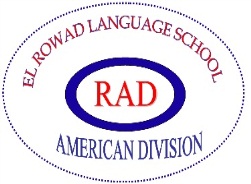 Academic Year 2020-2021		Students’ subject selectionG. 10Dear students and parents, As the school’s main goal is the welfare of the students as well as maintaining a high standard of education that guarantees the best future for our students, it is in the schools best interests to help the students make their choice of the subjects that help them join the college they wish.It has to be noted that a wise choice has to be carefully made; parents and students are responsible for their choices, once the choice has been made, it cannot be changed under any circumstances because of the availability of books, number of students and division of class. We wish our students a wise choice and a successful future.N.B. Students are welcomed to seek the advice of their teachers before making their choice.Grade 11(Please, put a tick next to one subject only in this group) (Please, put a tick next to one subject only in this group)Grade 12(Please, put a tick next to one subject only in this group)(Please, put a tick next to one subject only in this group)Student's Name: ------------------------------------Parent's Signature: --------------------------------American Division Administration12Physics Psychology 12MechanicsAccountingGroup 1Group 1Chemistry EconomicsGroup 2Group 2Advanced BiologySociology